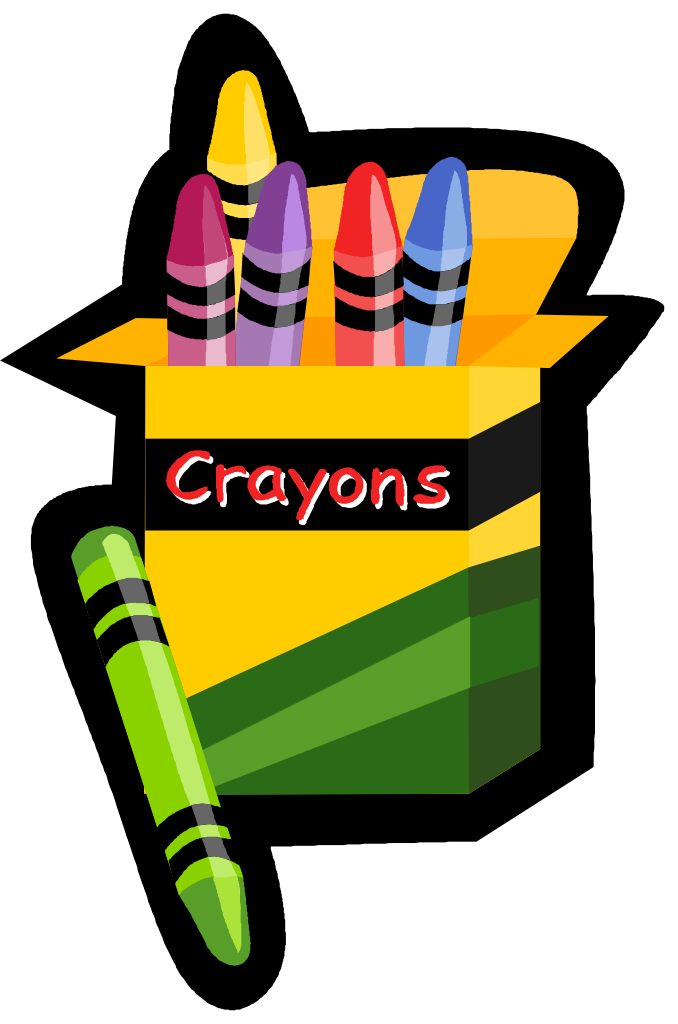 MondayTuesdayWednesdayThursdayFridayWeek 1sight word:weLabor Day-No HomeworkWrite your alphabet. Choose 3 letters and draw a picture that starts with each of those letters. Draw a house. Draw a flower in front of the house. Draw yourself outside of the house.  Draw clouds above the house.Draw 5 pictures of things you can see. Label your pictures.Rainbow write your sight word. (Write it in one color, then go over it in another color, repeat several times.) Week 2sight words: weIRead a book with somebody in your family. Count how many times you find the word “I”. Repeat with “we”. Write your first and last name. Make sure you use a capital letter only at the beginning. Draw a picture of something that starts with the same letter as your name. Draw a tree. Draw 7 apples in the tree. Draw a bird on the tree branch. Draw some grass under the tree. Draw 5 pictures of things you can hear.Label your pictures.Talk about how each of these things sounds. Rainbow write your sight words. (Write it in one color, then go over it in another color, repeat several times.) Week 3sight words: weItheDraw a picture of 4 tools that you use in school. Label your pictures. Practice handwriting letter Aa 10 times. Draw 3 pictures of things that start with “a”. Pick a number 5-20. Write the number down in as many ways as you can show it. (number word, tally marks, pictures, etc.) Draw 5 pictures of things you can taste.Label your pictures.**Bonus! Draw a picture of your tongue! What are the tiny bumps called that help you taste?Rainbow write your sight words. (Write it in one color, then go over it in another color, repeat several times.) Week 4sight words:weIthemeseeDraw a picture of something that rhymes with “-ug”. Write the word and draw a picture. Practice handwriting letter Bb 10 times. Draw 3 pictures of things that start with “b”. Count backwards from 20. Count the number of steps you take from the kitchen to your bed. How can you show that number? Draw 3 pictures of things you can touch  that are bumpy, 3 that are smooth, 3 that are hot and 3 that are cold. Label your pictures. Rainbow write your sight words. (Write it in one color, then go over it in another color, repeat several times.) 